EDUCATIONAL YEAR 12THGRADES2nd TERM 2ndENGLISH EXAMName Surname :                                                           Class :                  Number :READINGA.Read the text and answer the questions by circling one of True/False. (Parçayı oku ve soruları True/False’tan birini yuvarlak içine alarak cevapla) 5x3=15 p.Tablet PCs are generally called tablets for short. They are mobile and have touchscreen panels. They also have mobile operating systems that are capable of doing almost the same things as PCs. They lack some  ports, though. They are somewhere between smart phones and laptop computers. Smart watches are portable devices that you can wear on your wrist, just like traditional school wrist watches. They have touch screens and operating systems that allow you to run programs for many purposes such as calculations, digital time telling, translations, and game playing. Quadcopters are like helicopters but they are much smaller and have four propellers attached to rotors. They are used across vast areas for transportation, surveillance etc. purposes. The terms drone and quadcopter are mostly used interchangeably. However, they are different devices though they have some certain similarities. Interactive touch-screen projector is a projector that turns any surface into an interactive touch screen. This means you can annotate a presentation, play some games in huge dimensions, or beam a recipe on to your chopping board and scroll through it with doughty finger. Smart cameras are security cameras that automatically identify human beings and even recognize their faces alerting you via your phone. They also have infrared night vision, live warning speakers and multi-axis rotation systems.1-Smart watches have touch screen							TRUE / FALSE2-Quadcopters are bigger than helicopters						TRUE / FALSE3-Touch-screen projector doesn’turn any surface into interactive touch screen 		TRUE / FALSE 4-Smart cameras can’t alert you about something					TRUE / FALSE5-Security cameras have infrared vision for night					TRUE / FALSEGRAMMARB.Change the sentences below into wish sentences “if only, I wish”. (Aşağıdaki cümleleri dilek cümlelerine dönüştür.) 6x5= 30 p.1-I am so sorry.2-We were hungry yesterday.3-I won’t release a new song. 4-I can’t buy a house. 5- My fatherwill come early6-Denizdoesn’tlove youVOCABULARYC. Writeon the given blankswords’ meanings. (Verilen boşluklara kelimelerin anlamlarını ve yazınız.) 10x2=20 p.İBN-İ SİNA VOCATIONAL AND TECHNICAL ANATOLIAN HIGH SCHOOL 2021-2022 EDUCATIONAL YEAR 12THGRADES 2nd TERM 2nd ENGLISH EXAMName Surname :                                                           Class :                  Number :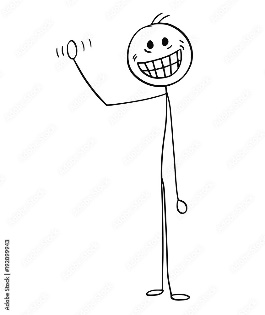 WRITINGD. Write 5sample wish clauses”(5 tane örnek dilek cümlesi yaz) 3x5=15 p.1-………………………………………………….2-…………………………………………………..3-…………………………………………………..4-…………………………………………………..5-…………………………………………………..LISTENINGE. Listen to the text and fill in the blanks. (Parçayı dinle ve boşlukları doldur.)5x2=10 p.One …………………………..(1) of technological developments is that they can be life-saving as the ………………..(2) runs day and night to …………………..(3) diseases and to help people live a healthier and longer life. ………………………..(4) positive aspect is in the field of security. Law ………………….(5) officers can pursue and catch criminals using devices SPEAKINGF.Make 2 sentencesstarting with “I would be glad to…”. (2 tane “I would be glad to…”  ile başlayan cümle kur.)2x5=10 p.Kelime AnlamıKelime AnlamıVision Propeller InfraredBeneficial RecipeGreenhouse InteractiveDevelopment SurfaceTouch screenComprehension 3p.Vocabulary3p.Pronunciation3p.Accuracy3p.Fluency3p.Total15p.